									     8.12.2020	כב' בכסלו תשפ"אלכבודמר עמיר יצחקי – שירותי בריאות הצבורעו"ד נינא כהן-קרן – עוזרת ראשית בבריאות הציבורמכובדי,הנדון: שמירת בריכות שחיה-טיפוליות  פתוחות בבתי הדיור המוגןשמי לאה שץ סופר ואני מכהנת בתפקיד יו"ר עמותת דיירי הדיור המוגן בישראל.קבלתי אתמול 7.12.2020 בתדהמה את ההודעה בחתימתה של  שרית חייט – רכזת לשכה בכירה, האגף לגריאטריה - שכללה את המשפטים שלהלן:"באם הנכם חושבים כי יש להוציא מהכלל את הבריכות של הדיורים המוגנים מכיוון שאלו משמשות את הדיירים, ופתיחתם חיונית לשמירת הבריאות הנפשית והגופנית של דיירי הדיור המוגן עליכם לכתוב בקשה מנומקת ומפורטת המתאימה את הבריכה של הדיור המוגן כטיפולית או כמסייעת בשמירת בריאותם הפיזית והנפשית של דיירי הבית, ולהפנותה למר עמיר יצחקי, שרותי בריאות הציבור ועו"ד נינא כהן-קרן, עוזרת ראשית בבריאות הציבור המכותבים למייל זה."אני אכן נדהמת מרוח הביורוקרטיה במקום בו היא כלל אינה נחוצה.הרי מי שאישר להשאיר לנו את הבריכות פתוחות הוא פרופ' נמרוד מימון – שלהבנתי הוא מהווה אוטוריטה רפואית רצינית.הדרישה מצד הדיירים , שנתמכה על ידי פרופ' מימון, להשאיר את הבריכות פתוחות באה לאחר ההתנסות בסגר הראשון בו נוכחנו כי הפסקת הפעילות בבריכה הסיגה ואף גרמה להחמרה להרבה דיירים מבחינה בריאותית- פיזית ונפשית.לשם מה אתם מבקשים פניה להחרגה במקרה בו הגיון פשוט מאשר ומאשש את הצורך הזה?  מראש הייתם צריכים להבין בעצמכם את הצורך הזה ולהחריג אותנו כפי שהחרגתם את הבריכות של נכי צה"ל.כל רופא משפחה מתחיל וכל פיזיותרפיסט יודע עד כמה חשובה הפעילות במים לכל אדם אבל במיוחד לזקנים - שחיה, התעמלות והליכה במים - זו פעילות המשמרת ומקדמת שיווי משקל, הקלה ושיפור בבעיות אורטופדיות ומשובבת נפש. מפעילים את כל האיברים, משפרים זרימת דם, משפרים ומשמרים תנועתיות של הגפיים ומפתחים נשימה. הפעילות בבריכה בדיור המוגן פירושה הן "מניעה" והן "טפול".ידוע לכל שהפעילות בבריכת השחייה בדיור המוגן היא אך ורק של דיירים המתגוררים באותו בית, אשר עוברים כל הזמן בדיקות.היא תחת פיקוח- הסדרה של מעט משתתפים לפרקי זמן קצובים תוך שמירה על ריחוק.נכון שלקשישים בקהילה אין את זה אבל הם לא חיים במתחם מוגן כמעט סטרילי אפשר לומר. אז למה לא לאפשר לפחות לחלק מזקני ישראל (בדיור המוגן) לשמור על הבריאות?משרד הבריאות רוצה לראות אותנו בבתי החולים? במחלקות השיקום?דיירי הדיור המוגן חשים תחושה של אפליה קשה, ודריסה לא מידתית של זכויותיהם. הדבר חמור במיוחד כשמדובר במדינה ובגופים האמונים על שמירת האזרחים בכלל והקשישים בפרט, בתקופה כה קשה.אני שומעת שהבריכות של נכי צה"ל פתוחות - והרי לשם באים אנשים ממקומות שונים בעוד שאנחנו קפסולות – קהילות סגורות.  לא תרמנו מספיק למדינה שמגיע לנו לפחות כמו לנכי צה"ל לשמור על בריאותנו?גם אם בקשתם להחמיר את הכללים או לרענן זה מקובל אבל סגירה מוחלטת בשום אופן לא. אנחנו מתנגדים תוקף ונפעל בכל יכולתנו לבטל כוונה כזאת. אנא – אשרו מייד המשך פתיחה של בריכות השחיה בדיורים המוגנים.בתודה מראש ובברכת חג אורים שמחלאה שץ סופר - יו"ר העמותההעתקים:      ח"כ יולי אדלשטיין – שר הבריאותפרופ' חזי לוי – מנכ"ל משרד הברימאותח"כ מירב כהן-השרה לשיוויון חברתיח"כ ד"ר יפעת שאשא-ביטון – יו"ר ועדת הקורונהפרופ' נמרוד מימון – מנהל מגן אבות ואמהותשלומי בר לב – ממונה על הדיור המוגן-משרד הרווחהשרית חייט – רכזת לשכה בכירה, האגף לגריאטריה    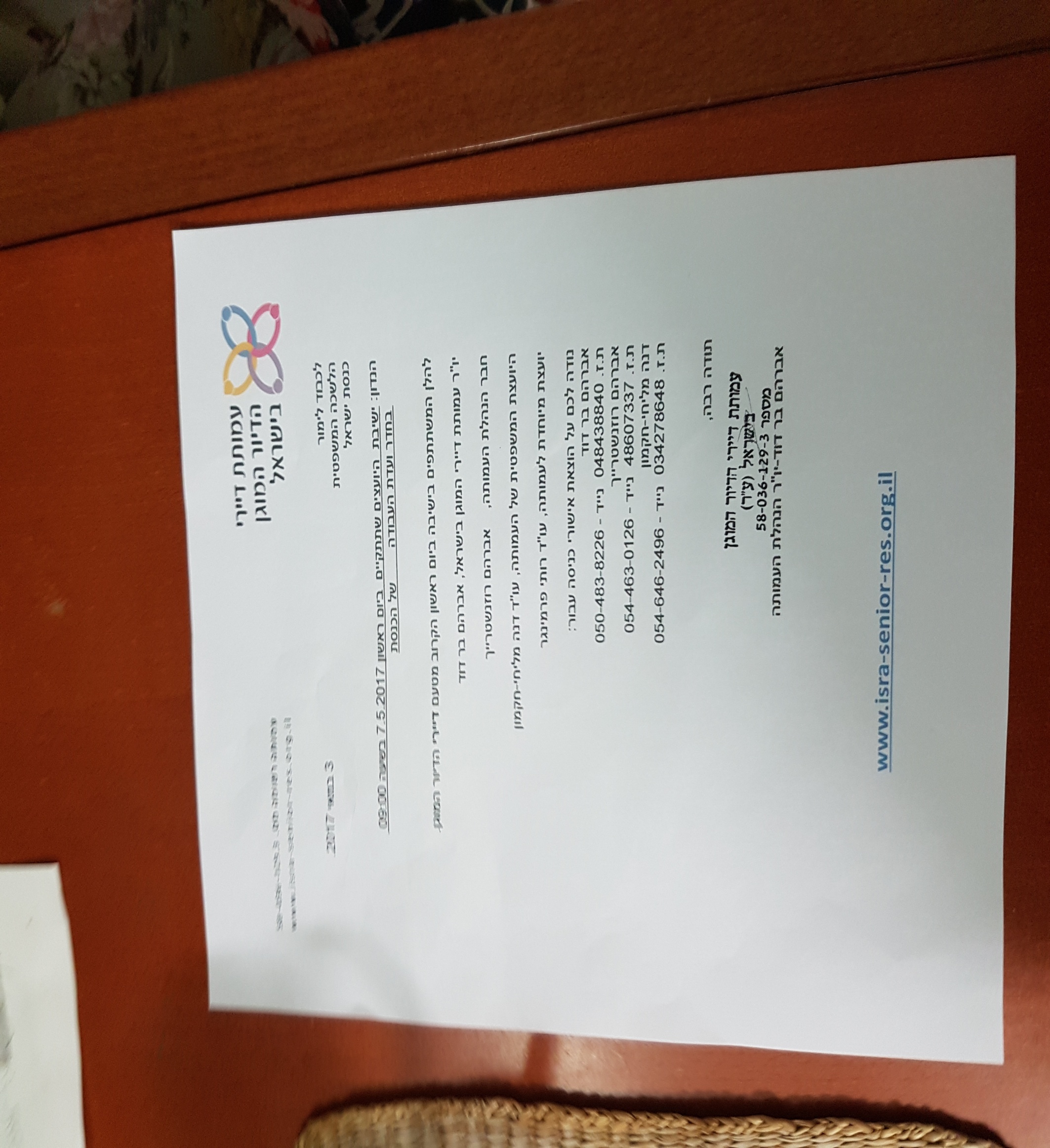 